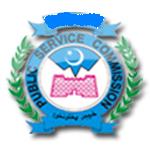 KHYBER PAKHTUNKHWA PUBLIC SERVICE COMMISSION NOTICE BOARDSubject:  CHANGE OF EXAM: HALL REGARDING ABILITY TEST FOR THE POST OF ASSISTANT DIRECTOR IN INDUSTRIES DEPARTMENT (ADVERTISEMENT 02/2014 SERIAL NO. 31)In continuation to this office Letter No Dated 05-05-2015 on the subject noted above it is to inform that your examination hall for the subject post has been changed from Govt: Higher Secondary School No. 1 Peshawar City to Khyber Pakhtunkhwa Public Service Commission Exam Hall 2 Fort Road Peshawar Cantt.You are therefore directed to attend the Ability Test in the Khyber Pakhtunkhwa Public Service Commission Exam Hall 2 Fort Road Peshawar Cantt on 29.05.2015 at 10:00 o'clock.									                     Sharif Hussain			(Secretary KP PSC)